臺南市永福國小上放學注意事項說明各位親愛的家長：    為了擴大維謢校園安全及學生通學安全及週邊的順暢，請來校接送小朋友的家長們，能配合學校幾項措施，因您的合作與支持，我們的放學隊伍會更有秩序、更安全順暢：上放學期間不開放家長進入校園接送學生，如學生有特殊情況(例：學生行動不便)需至教室接送，或有要事須與老師面談，請事先告知導師及警衛室，以防不明人士擅入校園滋生事端。二、上學時間:   1.請家長盡量運用南側門家長接送區(忠義路以西之中正路段，請參閱圖一)，並請家長指導孩　　　　　子快速上下車(下車前請先將書包、便當袋或其他物品先備妥)，以維護學生上下車安全。 　2.為配合防疫，上學時間南側門開放時間修訂為07：20至07：50(請參閱表一)，07：50後請　　家長改至永福路校門口讓孩子下車。三、放學時間:   1.放學時間，永福路難以同時容納全校家長車輛，建議家長可與孩子約定於中正路或民生路某定     點等候家長(註:中正路與民生路許多店家為本校愛心商店，且有些金融機構及商店皆有保全人     員站崗安全性高，店家名冊請參閱表二)，以緩解放學時間永福路壅塞狀況，感謝家長的協助     與配合。2.若家長必須開車於校門口接孩子放學，建議家長可於中午12:50或下午16:10後再開進永福路，避免放學時間校門口車流過度集中之困境，讓孩子們皆能順利且安全的上車返家。3.如需安親班接送之學生，放學後一律集合於永福館前，並由安親班老師整隊帶離校園。                                                                永福國小 學務處 敬上表一、南側門開放時間表二、本校愛心商店圖一、家長接送區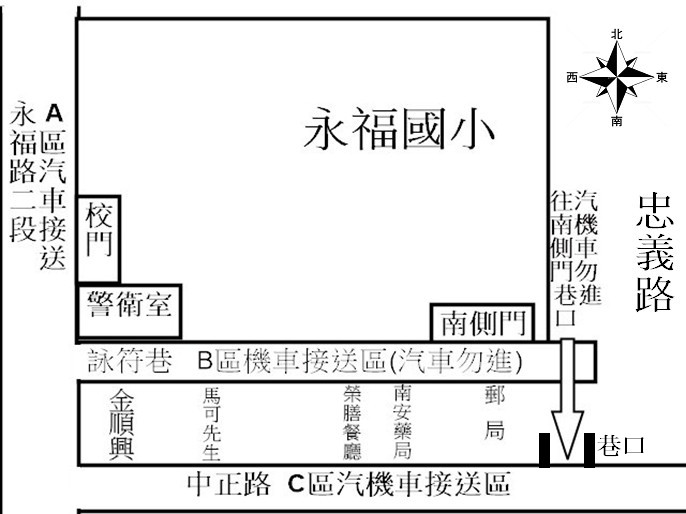 時段星期一星期二星期三星期四星期五晨間上學○開放(07：20至07：50)配合防疫修改開放時間○開放(07：20至07：50)配合防疫修改開放時間○開放(07：20至07：50)配合防疫修改開放時間○開放(07：20至07：50)配合防疫修改開放時間○開放(07：20至07：50)配合防疫修改開放時間中午放學Ⅹ不開放Ⅹ不開放開放12：40至13：00Ⅹ不開放開放12：40至13：00下午放學○開放(16：00至16：20)○開放(16：00至16：20)Ⅹ不開放○開放(16：00至16：20)○開放(16：00至16：20)店名地址店名地址南安藥局中正路50號(附近有保全)聯邦銀行中正路９２號（門口有保全，但週三中午不適合）榮膳餐廳中正路56號大喜結婚禮品館民生路一段１２７號金順興銀樓中正路84號吾愛吾家精品店永福路二段１１６號馬可麵包中正路74號Ａ區校門口接送區（汽車可於12：50或16：10後再進入永福路）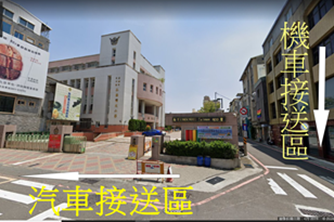 Ｂ區通學步道(詠符巷→南側門)（只限機車接送，7：50後請改由正門上學）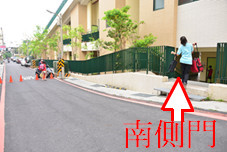 Ｃ中正路接送區（中正路下車後，由箭頭處步行至南側門）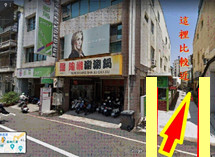 